MAJOWY BIEG W RYBNIE POD HASŁEM„RYBNO BIEGA I MASZERUJE”RYBNO, 22 MAJ 2022 R. GODZ. 14:00REGULAMINCel imprezy- promocja Gminy Rybno- popularyzacja biegania i marszu jako formy zdrowego stylu życia w czasie wolnym- popularyzacja aktywnego wypoczynku wśród dzieci, młodzieży i dorosłych- wyłonienie zwycięzcówII. Organizatorzy biegu- Gmina Rybno- OSIR Rybno- Chiptiming.plIII. Termin i miejsce bieguBieg i marsz odbędzie 22.05.2022r. (niedziela), godz.14.00 ze startem i metą zlokalizowaną na stadionie sportowym w Rybnie, ul. Sportowa 24AIV. ZgłoszeniaZgłoszenia przyjmowane będą drogą elektroniczną poprzez formularz zgłoszeniowy www.chiptiming.pl do dnia 18.05.2022r.Zgłoszenia w dniu biegu w biurze zawodów w godz. 12.00-13.30 na terenie OSIR Rybno (ul.Sportowa 24 A)V. UczestnictwoW akcji biegowej są mile widziane wszelkie formy ruchu: m.in. bieg, trucht, chód z kijkami NORDIC WALKING itp.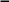 Prawo startu mają rodziny, zawodnicy pełnoletni oraz niepełnoletni. Zawodnicy niepełnoletni mogą wystartować pod warunkiem okazania komisji sędziowskiej pisemnych oświadczeń rodziców/opiekunów prawnych. Bez zgody zawodnika nieletniego nie dopuszczamy do biegu.Każdy zawodnik ubezpiecza się od następstw nieszczęśliwych wypadków we własnym zakresie. W biegu, marszu każdy uczestniczy na własną odpowiedzialność. Organizator nie odpowiada za szkody i wypadki zaistniałe przed, w trakcie trwania imprezy i po imprezie.Dla dystansu 3km oraz 9km obowiązuje opłata startowa w wysokości 40 zł. - zawodnicy zarejestrowani elektronicznie, płatne on line (PayU). Osoby nie zarejestrowane elektronicznie- płatne w biurze zawodów - opłata 60 zł. Osoby zarejestrowane elektronicznie lecz nie opłacone PayU – opłata startowa 60zł. Opłata startowa dla mieszkańców Gminy Rybno niezależnie od dystansu 10zł. Mile widziane są rodziny z dziećmi (dystans rodzinny 800m)- bez opłaty startowej.Pobrane wpisowe będzie przeznaczone na zakup medali dla wszystkich zawodników biegu, statuetek w poszczególnych kategoriach wiekowych za zajęcie I-III miejsca, poczęstunku dla uczestników biegu oraz opłaty za elektroniczny pomiar czasu. Nad bezpieczeństwem biegów będą czuwali:STRAŻACY, POLICJA, POMOC MEDYCZNAVI. Kategorie wiekowe i dystanse:Bieg/marsz rozegrany będzie w następujących kategoriach i dystansach:Bieg/marsz bez pomiaru czasu oraz klasyfikacji. Pełna rekreacja. Mile widziane rodziny.Dystans rodzinny (800m)- bieżnia tartanowa (stadion sportowy)(bez pomiaru i klasyfikacji)Dystans średni (3km) – bieg, nordic walking Dystans długi (9km)Dla wszystkich dystansów obowiązuje limit czasu 90minKategorie wiekowe:Dystans 3 km i 9 km:Mężczyźni:Juniorzy (16-18lat)Mężczyźni (19-29lat)Mężczyźni (30-49lat)Mężczyźni (50-59lat)Mężczyźni (60+)Mężczyźni (70+)Kobiety:Juniorki (16-18lat)Kobiety (19-29lat)Kobiety (30-39lat)Kobiety (40-49lat)Kobiety (50+)Dystans 3kmNordic Walking - Kobiety OPENNordic Walking- Mężczyźni OPENVII. Sposób przeprowadzenia bieguBieg/ marsz rozegrany zostanie zgodnie z niniejszym regulaminem.Program minutowy:12.00 -13.30 - weryfikacja uczestników13.45 - odprawa techniczna i otwarcie zawodów14.00- start wszystkich kategorii oraz dystansówElektroniczny pomiar czasu dla wszystkich kategorii.VIII. NagrodyWe wszystkich kat. puchary/statuetki za miejsca I-III. Medale pamiątkowe dla każdego uczestnika biegu/marszu.IX. NagrodyZgodnie z art. 13 ust. 1 i ust. 2 Ogólnego Rozporządzenia o Ochronie Danych (RODO) informujemy, że:Administratorem danych osobowych jest Chiptiming.pl , 87-300 Brodnica, ul. Partyzantów 6 oraz Ośrodek Sportu i Rekreacji w Rybnie, ul. Sportowa 24A, 13-220 Rybno.W sprawie przetwarzania Państwa danych osobowych można się kontaktować za pośrednictwem poczty elektronicznej: info@chiptiming.pl z Chiptiming.pl oraz z OSiR w Rybnie (iod@gminarybno.pl).Administratorzy będą przetwarzali Państwa dane osobowe w celu organizacji i promocji majowej akcji „ Rybno Biega i Maszeruje” , wyłonienia zwycięzców biegu/marszu oraz przyznania i wydania nagród - na podstawie art. 6 ust. 1 lit. f) RODO oraz na podstawie art. 6 ust. 1 lit. a) RODO tj. Państwa zgody.Dane osobowe mogą być udostępnione innym uprawnionym podmiotom, na podstawie przepisów prawa, a także na rzecz podmiotów, z którymi administrator zawarł umowę powierzenia przetwarzania danych.Odbiorcami danych mogą być też użytkownicy strony internetowej Chiptiming.pl, profilu OSIR Rybno, portalu społecznościowego Facebook.pl. Dane dotyczące wizerunku mogą być ponadto umieszczane mediach, w tym w telewizji, radiu, gazetach, magazynach.Administratorzy nie mają zamiaru przekazywać Państwa danych osobowych do państwa trzeciego lub organizacji międzynarodowej z wyjątkiem danych osobowych w portalu Facebook w związku z wyrażeniem zgody na publikację danych osobowych. O zasadach przetwarzania danych na portalu Facebook można dowiedzieć się na stronie www.facebook.com/policy.php .Państwa dane osobowe będą przechowywane do momentu upływu okresu przedawnienia wynikającego z Kodeksu cywilnego, a dla danych przetwarzanych na podstawie zgody - do czasu wycofania zgody.Przysługuje Państwu prawo dostępu do treści swoich danych, ich sprostowania lub ograniczenia przetwarzania, a także prawo do wniesienia sprzeciwu wobec przetwarzania oraz prawo do wniesienia skargi do organu nadzorczego (Prezesa Urzędu Ochrony Danych Osobowych), ul. Stawki 2, 00-193 Warszawa.Podanie danych osobowych jest dobrowolne i wynika z akceptacji regulaminu wyścigu, a konsekwencją niepodania danych przetwarzanych na podstawie art.6 ust. 1 lit. b) RODO będzie niemożność uczestnictwa w majowej akcji „ RYBNO BIEGA I MASZERUJE”X. Postanowienia końcoweKażdy uczestnik zobowiązany jest do zapoznania się z niniejszym regulaminem.Organizator zastrzega sobie prawo do interpretacji niniejszego regulaminu.